Sara Bird M.A.* & Professor Alan Tapp (University of the West of England)Helen Lancaster (Helen Lancaster Research Ltd.)Rosa Clark (Avon Fire & Rescue Service)* Corresponding Author: Bristol Business School, University of the West of England, Frenchay Campus, Coldharbour Lane, Bristol, BS16 1QY, UKTel: +44 117 3281538Fax: +44 117 3282289Email: sara2.bird@uwe.ac.ukTitle: Fear and Fire: Ethical Social Marketing Strategies for 
Home Fire Safety for Older PeopleSeminar PresentationTopic: Home safetyMethod: Interview researchWilling to act as reviewer: yesAbstractAvon Fire & Rescue Service use social marketing interventions to improve home fire safety amongst older people (aged 65+) in deprived areas of Bristol, UK, and this research seeks to identify the key triggers and barriers to behaviour change. Attitudes to fire and fire safety are explored, as are wider issues of the likelihood of behaviour change, and influential parties and media. We conclude that deprived older people present specific challenges to traditional social marketing strategies due to the diversity of the population and lack of research into effective segmentation. Deeply ingrained habits and routines resist behaviour change, with ethical implications for attempting to do so. The likely triggers to behaviour change are also deeply distressing, related to loss of life, pets, possessions or independence. This suggests that more subtle approaches are required using credible third parties such as daughters/sons, local news media and the Fire & Rescue Service themselves, requiring direct, one-off interventions that are more likely to be achievable than long-term sustained behaviour change.IntroductionOlder people from UK deprived communities are at high risk of injury/death related to domestic fire. They tend to live in older accommodation with furniture that does not meet fire regulations; they may be forgetful or have lost dexterity which contribute to starting fires; they may not detect fire and restricted mobility may prohibit escape. Avon Fire & Rescue Service have an ongoing fire safety programme, but needed to know more about this group to maximise effectiveness of existing interventions and develop new social marketing strategies. The key aim is to instigate Home Fire Safety Visits (HFSVs), where firefighters install 10-year battery-operated smoke alarms, help occupants develop escape plans, and offer preventative advice on behaviours such as smoking, cooking or heating. Existing research from commercial marketing focuses on newly retired people with high disposable income - a lucrative target for private healthcare and leisure providers.  Little is known about less affluent older people, despite their relatively heavy reliance upon state healthcare and social support. This study seeks to establish motivations and barriers to behaviour change for older people in more deprived areas, and likely influencers and media, to develop social marketing strategies and policy implications for fire safety for providers such as Fire & Rescue Services.MethodologyThis study adopted a qualitative methodology, given the need for an exploratory approach regarding perceptions and meanings associated with fire, home safety and ageing. Participants aged 64-87 were recruited in local shopping centres and door-to-door in 3 high-risk areas of Bristol, UK. Quota sampling was used to achieve representation of males/females, smokers/
non-smokers, users of alcohol, those living alone/couples and states of health/mobility. Semi-structured ethnographic interviews were conducted in participants’ own homes, taking the interviewer through cooking, bedtime and other daily routines. Audio recordings of each interview were made, and transcribed into notes before drawing out key themes. We went on to interpret these in light of existing data and theoretical models.ResultsA total of 21 respondents (6 couples) were included in 15 face-to-face interviews in Bristol in spring 2010. A full sample composition according to gender, age, living status, smoking, alcohol use, mobility, support and housing type is given in .Diversity of Older PeopleRespondents demonstrated the diversity of older people aged 65+, highlighting the need for careful segmentation. Behavioural differences were aligned more closely with levels of affluence, mobility/health and living alone or as a couple, rather than geodemographic factors such as age or address e.g. the person in poorest health was aged 68 while a couple in their eighties were active members of the local community. This endorses the use of Moschis’ (1996a; 1996b) ‘Gerontographics’ model of segmentation (), with most respondents falling into the categories of ‘ailing outgoers’, ‘healthy hermits’ or ‘frail recluses’. Habit and Routine“I’ve always done it that way, don’t know why” Male, 80An overriding theme was the role of habit and routine. Particularly for those living alone or less socially active, daily and weekly routines provide predictable, methodical means of accomplishing tasks. Disruption to routines causes confusion and even distress. The role of habit in behaviour change is much researched in transport (Verplanken et al. 2006), but this older group appear to be rely on habit more than other groups. This may be because habits are long established, or because they offer cognitive shortcuts for those with deteriorating memory and cognition. As Aarts et al. (1998) hypothesised, habit requires less mental effort and conscious decision making preceded by elaborate decision processes. This effectively sidesteps rational decision making models such as the Theory of Planned Behaviour (Ajzen, 1991).  Social marketers should therefore endeavour to minimise disruption or ensure behaviour change becomes part of routines established soon after retirement. Independence“Shopping, my son goes one way, I go the other. 
I do my own shopping, my son just takes me” Female, 87 For these respondents, sense of independence is paramount and closely tied to their own perceptions of whether they are ‘old’ i.e. dependent on others. Many were fiercely proud of their independence, even if further probing revealed that they may not be as independent as they contended. Few thought themselves old, though many considered others around them of comparable age to be ‘old’, implying messages directed at ‘old’ people will be screened out.“A lot of old people – I don’t feel old - who can’t get out. I feel sorry for them.  
How will they get out? They’ll burn to death.” Female, 81Attitudes to Fire and Fire SafetyMost respondents considered themselves unlikely to be at risk of fire. Using the Health Belief Model (Hochbaum et al, 1952: Rosenstock, 1966; Rosenstock et al. 1988) () this is attributable to low perceived susceptibility to fire: few thought there reason for a fire to start in their home unless it was something they had no control over, such as electrical faults. Further probing, however, revealed many had experienced incidents such as small kitchen fires or cigarette burns, or that they knew people involved with significant domestic fires. A sense of denial around loss of cognition or dexterity, and ‘that would never happen to me, I’m too careful’ was detected, likely associated with denying old age and loss of independence.“If the firemen found out how it started, I wouldn’t like to face them. 
Endangering their lives because of something stupid I’ve done.”Female, 73Key fears associated with fire were: loss of own life, loss of others’ lives, whether loved ones, neighbours, firefighters, or pets; loss of irreplaceable personal possessions e.g. photos of dead relatives; loss of home; loss of independence. Such thoughts were deeply distressing to respondents, and distanced themselves from these thoughts. The use of projective techniques was valuable in eliciting deeper responses about this distressing topic (see  and ). “I would top myself rather than go to a home.”Male, 73 “It’s the feeling of losing something that has memories, things that have been with you.  Can’t replace your home, it’s not the same” Female, 81Source Access and Credibility: Significant Others and Traditional MediaWhile respondents claimed to be highly independent, adult offspring had a strong role in implementing home safety measures. This was usually a local daughter, otherwise a son, or possibly friends or neighbours. This provides a useful route for social marketing strategies. Looking at this through the concept of Locus of Control (Wallston et al., 1976) this group seems highly influenced by powerful others including their own offspring (Figure 5).“My youngest son tells me off…he said don’t you dare climb on those [steps] again…I wouldn’t defy him” (Later)“I do what I want. My sons give advice and I decide whether to follow it” (Later)“If something’s wrong or I’m worried... I’d always ask my son.”Female, 87The Fire & Rescue Service was rated as a credible and influential source, with their direct mail/leaflets likely to be read and firefighters welcomed into their homes. “I imagine if you have a fireman talking to you he stands out. He’s not like just you or me. 
 It might penetrate someone whose mind is beginning to go.” Female, 71Local media rated highly as credible sources, with local television news being part of many  daily routines. Radio did not feature highly and local newspapers were often difficult for older people to read due to poor eyesight. This has implications for other printed materials. Implications for Practice and PolicyGiven the distressing impact of the key triggers to fire safety concerns (loss of life, pets, possessions or independence) there are serious ethical implications for interventions emphasising these. Disrupting deeply ingrained routines would also have ethical implications related to distress. We advise less aggressive routes, gently implying that being unprotected may expose others (e.g. neighbours) to fire risks, and focussing on whole streets or blocks of flats rather than individuals. Images of family photos may convey much that words would make too upsetting.  The current strategy of unannounced HFSVs is likely to be successful with this group as they are often at home and the Fire & Rescue Service is highly trusted. Raising general awareness about fire safety would further lower barriers to this, and using local news media as a public relations route to endorse interventions would have high penetration and credibility with this group. Community networks, especially sons and daughters, are likely to be a successful means of using word-of-mouth and recommendation to identify and target vulnerable individuals with HFSVs. In conclusion, in an area where persuasion can be distressing, direct interventions may be the more ethical alternative.References Ajzen, I. (1991). The theory of planned behaviour. Organizational Behavior and Human Decision Processes. 50, 179-21Hochbaum, et al. (1952), cited in Becker, M.H. (1974). The health belief model and personal health behavior. Health Education Monographs. 2, 324-508.Moschis, G. (1996a). Gerontographics. Quorum Books: Westport CT.Moschis, G. (1996b). Life stages of the mature market. American Demographics. September, 44-50Moschis, G.P., Lee, E. & Mathur, A. (1997). Targeting the mature market: opportunities and challenges. Journal of Consumer Marketing. 14, 283-293Rosenstock, L.M. (1966). Why people use health services, Millbank Memorial Fund Quarterly. 44, 94-124Rosenstock, L.M., Strecher, V.J. & Becker, M.H. (1988). Social learning theory and the health belief model. Health Education Quarterly. 15, 175-183Verplanken, B., Aarts, H. , van Knippenberg, A. , & van Knippenberg, C. (2006). Attitude versus general habit: antecedents of travel mode choice. Journal of Applied Social Psychology. 24(4), 285 - 300Table 1: Sample CompositionFigure 1: Gerontographics - Segmentation System for Older PeopleAdapted from Moschis, 1996a, 1996bFigure 2: Health Belief ModelAdapted from Hochbaum et al, 1952; Rosenstock, 196; Rosenstock et al. 1988Figure 3: Speech Bubble Cartoon for Immediate Reactions to Fire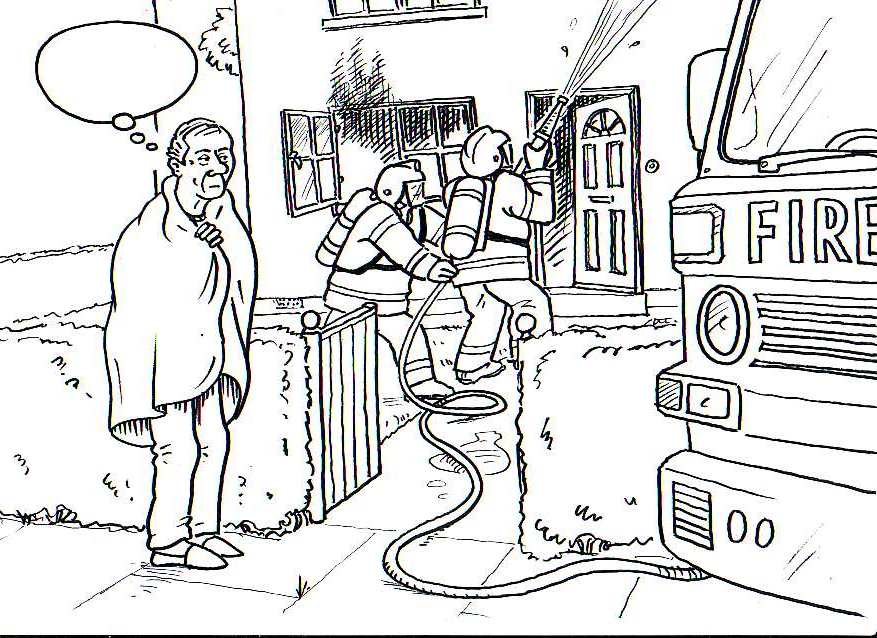 Figure 4: Speech Bubble Cartoon for Long Term Reactions to Fire 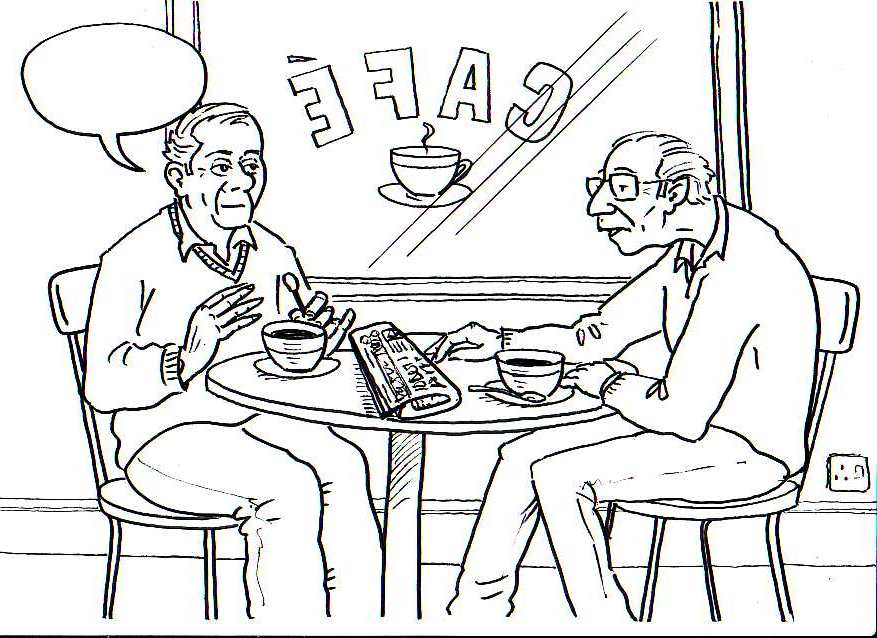 Figure 5: Health Locus of ControlInterviewsRespondentsTotal number1521Hartcliffe & WithywoodSouthvilleSouthmead555FemaleMale1110Living aloneLiving with a housemateLiving as a couple8112 (= 6 couples)Aged 65-69Aged 70-75Aged 75-79Aged 80-84Aged 85+35571Smoker7Drink occasionallyDrink heavily132Poor mobilityModerate mobilityGood mobility5610Formal supportFamily/friend/neighbour supportNo support267CouncilPrivate105